Taking Territories Back for God’s Holy Purposes to be Fulfilled!!!!!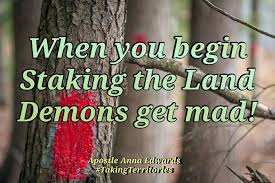 God wants us to take HIS territories back! These are place that the enemy has been able to create strongholds, and you see more things that are not of God happening in that place. These places are more influenced by the Kingdom of Darkness vs Kingdom of Light. A territory you may be assigned to could be a new city, state, country, job/organization, college, hospital, police department, music industry, movie industry, sports/fighting arena (MMA, Karate, Boxing) etc.. God wants representation in every single industry. You will be assigned to go in, pray over that place, land or area, even if there is a building or business there, and make you mark even if for a couple days.The prayer is super important because a curse on the land has been in place for many generations typically, so since you have been Chosen as one of the BREAKERS of generational curses it is a vital part of you kingdom assignment….it’s never just about us or our individual families. When a land is cursed it’s not as prosperous as it could be. People are in bondage on this land, without knowing why. It may be riddled with homelessness, drugs, death, murder, prostitution, and things that keep people in bondage their whole lives.God is giving me the example of Facebook. It is a territory of influence. It can be used to guide or misguide people. If there is nobody representing God, there will always be an influx of ungodly post and entertainment. On Facebook you have the 7 deadly sins all wrapped up in one place. Pride, Envy, Wrath, Lust, Greed, Gluttony, and Sloth,  put in front of people all day everyday, especially with the youth. If there is no balance, who do you think has won the territory of influence. So, God has assigned many to go on Facebook and represent HIS kingdom all day everyday.What is a curse on the Land?  Cursing is when a supernatural power is called upon to injure something or someone.  In this case, God initiates the curse upon the earth. This is an example of God’s wrath that he warns about consistently in our Holy books.Our ongoing acts of sin keeps our land defiled….Again, our ongoing acts of sin keeps our land defiled.Let’s think about this in terms of our bodies, and our lives. Our body is a temple, and we constantly defile it in ways such as: sexual impurity, alcohol, drugs, anger/wrath/hate, unforgiveness, pride, pornography, masturbation and sins that God has told us to flee from, we defile our temples. This keeps God at a distance. When this happens, you may wonder if and why God has left you, or why you can’t hear or feel him as you once used to. This is typically the reason why you feel that distance and things are happening that make you feel as if your life is cursed. Once you repent, and heal YOUR land, God will return in HIS fullest form, and your life will start to progress, you will begin to bear fruit. Your family will be healed, and you will finally move forward. Isn’t that what we all want, to feel God in every aspect of our lives?So, going back to what I said, just like a person can be cursed and they will not be able to produce “fruit,” have successful lives or reach their fullest potential, a land can be cursed as well not yielding the abundance God intended for it. So as the Chosen, we are breaking curses, strongholds, and bondages that have been with us since the beginning of time, but we must do this as a nation. Its really a team effort. This is how God makes sure everybody has their hand in building and purifying the kingdom.  You are going to be praying through the homes, sanctifying the property, and if needed, repent for whatever has historically happened there. Wherever there has been sin, residue remains, and the land holds the scars of what happened. Think about the atrocities of slavery, especially in the south, and how the land has to be healed from all that trauma and pain. When a land is cursed, it holds its inhabitants somewhat captive. But, through our actions, especially repentance, that land will not only be blessed, prosperous, and abundant, there will be a peace felt like no other time felt before. Bondages, curses, strongholds, will be lifted and the people in that land will move forward fulfilling Gods bigger plan.If my people who are called by my name humble themselves and pray and seek my face and turn from their wicked ways, then I will hear from heaven and will forgive their sin and heal their land. 2 Chron. 7:14“Fear not, O land; be glad and rejoice, for the Lord has done great things!  Fear not, you beasts of the field, for the pastures of the wilderness are green; the tree bears its fruit; the fig tree and vine give their full yield.  “Be glad, O children of Zion, and rejoice in the Lord your God, for he has given the early rain for your vindication; he has poured down for you abundant rain.  Joel 2In this new territory, wherever God places you, the number one duty of the assignment will be to represent God, not only through character, but the way you operate in excellence and integrity. When you leave that territory, if it’s not permanent, those you have touched will know they were in the presence of the holy spirit. Please watch my videos on taking back God territories. Wherever you are planted, you will be tasked with building kingdom wealth, pouring kingdom wealth into other businesses and individuals, raising kingdom children, establishing a Godly home and influence wherever you are. Kingdom wealth is not only about money. It can also be your wisdom, knowledge, encouragement, prayer etc. In these positions you cannot compromise, you cannot fold, not matter what or who comes against you. God is going to need you to stand. Stand on HIS word and direction no matter who agrees or disagrees. No matter who wants you to stop speaking.Remember, YOU HAVE BEEN GIVE AUTHORITY, to do God’s great works on earth. The time has officially come for you to STEP INTO POSITION.Just a reminder, your promised kingdom spouse (husband or Wife) could be considered a “territory,” this means demonic spirits have taken hold of this person. So, this means, they are under demonic oppression. Their body has been hijacked. You may see glimpses of the person, but most of the time it’s a spirit you are dealing with. These people will also be called Narcissist. You will be tasked to go in and work with the Holy Spirit to help free this person from demonic oppression. You will teach the person how to pray, or if they already know how to pray implement prayer in your homes. You will read the Bible or Quran (any holy book) with them. Visit Church, the Mosque or any spiritual home of God. You are going to build a Godly home, pray against the spirits coming against you and your family. This role is one of the most complicated because just like the spirits will try to fight you while you are trying to take territory in a particular place, they will attack you consistently through the person you are trying to free.It will take A LOT of prayer, patience and forgiveness, because its not the person who is attacking you, it’s the demonic spirit inside the person that wants to hurt you and chase you away. The attacks are continuous, but God is with you and will tell you how to overcome each attack and remain victorious in your assignment. You are partnering with the Holy Spirit to break the curse over that person, and it’s not for the weak, let me tell you. You will have to make sure your prayer life and spiritual warfare knowledge is on point, because you will need it. The SOUL is what we are battling for. The enemy wants this person’s soul, and sadly at this point the enemy has it, but you are partnering with God to win this soul back over for the kingdom. These people are very powerful in the kingdom, which is why Satan wants to use them for his evil purposes, but God wants to deliver them and use them for HIS kingdom, which they were created for in the first place. Sadly, they got off track, and the unrepentant sin allowed Satan to take over their “territory,” or their physical body. Your body is the territory for God, but when you walk outside of HIM the territory is compromised and can be taken over.When you are spying out a territory or taking a territory there maybe attempted attacks towards you, either spiritually, emotionally, physically, mentally, and even financially. Remember spiritual attacks can dry up your finances, cause health issues, depression and anxiety, relationship problems and the list goes on. So, this is sometimes what the enemy will do to make you leave the land or stop you from planting your feet. God will hide you in the times that it gets too dangerous for you, but you still must be careful. He may move you from place to place, or even just have you in your car. This is so nobody will be able to stop you from working the land or establishing yourself in the land. Think about all the people who were doing great things to change lives and got killed. We are fighting for the land of our people for generations to come. We are doing what people did in the times of Moses and Joshua, we are spying the land and brining our people forward. We are taking the land by force!!! That is a HUGE responsibility. This is what happens. We are fighting a spiritual battle and God is using our bodies to win the war. Sometimes you may not understand what is going on but wherever he places you, its part of the battle and it’s strategic. As I was writing God gave me the example to give. He said it’s like a gang war. If you go in the blood’s territory (they wear red) wearing blue, knowing it’s their territory and you start operating in their territory as if you belong there, believe me there will be big problems. Sometimes people will get killed or beat up pretty badly. It’s the same thing with us, we are coming into enemy territory, waving our Godly flag, spreading light, Gods goodness, letting the enemy know I’m in your territory preparing for the takeover. So, YES, there will be opposition or attempts to get you to leave.God will make sure people see you in the land, what you are eating where you are going, totally unbothered, and fearless. Many of us will be walking the land, seemingly homeless and vulnerable. This is NOT the case!!!  These people are some of the most powerful soldiers being used in the battle. The people in the land will do everything to push us out but we only increase in numbers. This is taking the land by force yall, just like in the times of Moses and Joshua. This makes the enemy very angry. But, you have to remember as long as you flow with God, you will, be good.You will know you are closer to takeover when the attacks increase. People being used by demonic entities will start looking at you with a scowl. One man yesterday tried to hit me with his car. I thought I was tripping until he pulled a reverse. WTH. But, he messing with the wrong chick. I am fighting for the Most High God, I’m not going to let you punk me. But, anyway Just like in football, the closer you get to the touchdown, the greater the opposition and the stronger the enemy becomes. This is all I will write but there are many videos that will explain a bit more. God bless yall!!!  ~ Glad TidingsThere are 3 parts to this video, that are ready, but there are many more. I am still traveling so as God is placing the messages in my spirit I am uploading.https://youtu.be/__R2oKLPZjAhttps://youtu.be/n1wksux6hGUhttps://youtu.be/M-t_gbY8VFU